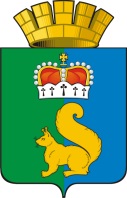 ПОСТАНОВЛЕНИЕАДМИНИСТРАЦИИ ГАРИНСКОГО ГОРОДСКОГО ОКРУГАПОСТАНОВЛЯЮ:Установить на 2020 год коэффициент увеличения, применяемый при расчете арендной платы за земельные участки, находящиеся в муниципальной собственности Гаринского городского округа и расположенные на территории Гаринского городского округа, в размере 1,03.Настоящее постановление вступает в силу с 01 января 2020 года.Настоящее постановление опубликовать (обнародовать).Контроль за исполнением настоящего постановления возложить на заместителя главы  администрации Гаринского городского округа Егорычева И.А.25.12. 2019 г.п.г.т. Гари25.12. 2019 г.п.г.т. Гари№ 550№ 550Об установлении на 2020 год коэффициента увеличения, применяемого при расчете арендной платы за земельные участки, находящиеся в муниципальной собственности Гаринского городского округа Об установлении на 2020 год коэффициента увеличения, применяемого при расчете арендной платы за земельные участки, находящиеся в муниципальной собственности Гаринского городского округа В соответствии со статьей 39.7 Земельного кодекса Российской Федерации, Федеральным законом от 25.10.2001г. № 137 - ФЗ «О введении в действие земельного кодекса Российской Федерации», Порядком определения размера арендной платы, условий и сроков внесения арендной платы за земельные участки, находящиеся в муниципальной собственности Гаринского городского округа, утвержденным постановлением администрации Гаринского городского округа от 30.12.2015г № 171 «Об утверждении Порядка определения размера арендной платы, условий и сроков внесения арендной платы за земельные участки, находящиеся в муниципальной собственности Гаринского городского округа», Постановлением Правительства Свердловской области от 12.12.2019 г. № 891-ПП «Об установлении на 2020 год коэффициента увеличения, применяемого при расчете арендной платы за земельные участки, находящиеся в государственной собственности Свердловской области, и земельные участки, право государственной собственности на которые не разграничено, расположенные на территории Свердловской области»,  руководствуясь статьей 28 Устава Гаринского городского округаВ соответствии со статьей 39.7 Земельного кодекса Российской Федерации, Федеральным законом от 25.10.2001г. № 137 - ФЗ «О введении в действие земельного кодекса Российской Федерации», Порядком определения размера арендной платы, условий и сроков внесения арендной платы за земельные участки, находящиеся в муниципальной собственности Гаринского городского округа, утвержденным постановлением администрации Гаринского городского округа от 30.12.2015г № 171 «Об утверждении Порядка определения размера арендной платы, условий и сроков внесения арендной платы за земельные участки, находящиеся в муниципальной собственности Гаринского городского округа», Постановлением Правительства Свердловской области от 12.12.2019 г. № 891-ПП «Об установлении на 2020 год коэффициента увеличения, применяемого при расчете арендной платы за земельные участки, находящиеся в государственной собственности Свердловской области, и земельные участки, право государственной собственности на которые не разграничено, расположенные на территории Свердловской области»,  руководствуясь статьей 28 Устава Гаринского городского округаВ соответствии со статьей 39.7 Земельного кодекса Российской Федерации, Федеральным законом от 25.10.2001г. № 137 - ФЗ «О введении в действие земельного кодекса Российской Федерации», Порядком определения размера арендной платы, условий и сроков внесения арендной платы за земельные участки, находящиеся в муниципальной собственности Гаринского городского округа, утвержденным постановлением администрации Гаринского городского округа от 30.12.2015г № 171 «Об утверждении Порядка определения размера арендной платы, условий и сроков внесения арендной платы за земельные участки, находящиеся в муниципальной собственности Гаринского городского округа», Постановлением Правительства Свердловской области от 12.12.2019 г. № 891-ПП «Об установлении на 2020 год коэффициента увеличения, применяемого при расчете арендной платы за земельные участки, находящиеся в государственной собственности Свердловской области, и земельные участки, право государственной собственности на которые не разграничено, расположенные на территории Свердловской области»,  руководствуясь статьей 28 Устава Гаринского городского округаВ соответствии со статьей 39.7 Земельного кодекса Российской Федерации, Федеральным законом от 25.10.2001г. № 137 - ФЗ «О введении в действие земельного кодекса Российской Федерации», Порядком определения размера арендной платы, условий и сроков внесения арендной платы за земельные участки, находящиеся в муниципальной собственности Гаринского городского округа, утвержденным постановлением администрации Гаринского городского округа от 30.12.2015г № 171 «Об утверждении Порядка определения размера арендной платы, условий и сроков внесения арендной платы за земельные участки, находящиеся в муниципальной собственности Гаринского городского округа», Постановлением Правительства Свердловской области от 12.12.2019 г. № 891-ПП «Об установлении на 2020 год коэффициента увеличения, применяемого при расчете арендной платы за земельные участки, находящиеся в государственной собственности Свердловской области, и земельные участки, право государственной собственности на которые не разграничено, расположенные на территории Свердловской области»,  руководствуясь статьей 28 Устава Гаринского городского округаВ соответствии со статьей 39.7 Земельного кодекса Российской Федерации, Федеральным законом от 25.10.2001г. № 137 - ФЗ «О введении в действие земельного кодекса Российской Федерации», Порядком определения размера арендной платы, условий и сроков внесения арендной платы за земельные участки, находящиеся в муниципальной собственности Гаринского городского округа, утвержденным постановлением администрации Гаринского городского округа от 30.12.2015г № 171 «Об утверждении Порядка определения размера арендной платы, условий и сроков внесения арендной платы за земельные участки, находящиеся в муниципальной собственности Гаринского городского округа», Постановлением Правительства Свердловской области от 12.12.2019 г. № 891-ПП «Об установлении на 2020 год коэффициента увеличения, применяемого при расчете арендной платы за земельные участки, находящиеся в государственной собственности Свердловской области, и земельные участки, право государственной собственности на которые не разграничено, расположенные на территории Свердловской области»,  руководствуясь статьей 28 Устава Гаринского городского округаГлава       Гаринского городского округа                С.Е.Величко